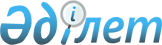 Об определении размеров материальной помощи участникам, инвалидам Великой Отечественной войны в 2008 году
					
			Утративший силу
			
			
		
					Решение маслихата Узункольского района Костанайской области от 24 сентября 2008 года № 90. Зарегистрировано Управлением юстиции Узункольского района Костанайской области 16 октября 2008 года № 9-19-85. Утратило силу в связи с истечением срока применения - (письмо маслихата Узункольского района Костанайской области от 17 апреля 2013 года № 77)

      Сноска. Утратило силу в связи с истечением срока применения - (письмо маслихата Узункольского района Костанайской области от 17.04.2013 № 77).      В соответствии с Законом Республики Казахстан "О местном государственном управлении в Республике Казахстан", со статьей 20 Закона Республики Казахстан "О льготах и социальной защите участников, инвалидов Великой Отечественной войны и лиц приравненных к ним", в целях реализации районного бюджета на 2008 год Узункольский районный маслихат РЕШИЛ:

      1. Определить размер материальной помощи:

      1) инвалидам и участникам Великой Отечественной войны в размере сорока процентом месячного расчетного показателя на бытовые нужды, установленного законом о республиканском бюджете на соответствующий год ежемесячно;

      2) инвалидам и участникам Великой Отечественной войны, вдовам воинов погибших в Великой Отечественной войне для частичного возмещения затрат на коммунальные услуги в количестве пяти тонн угля, трех кубометров дров единовременно, сорока пяти киловатт часов электроэнергии ежемесячно.

      2. Контроль за исполнением данного решения возложить на постоянную комиссию районного маслихата по вопросам бюджета, экономики, управления и самоуправления.

      3. Признать утратившим силу решения Узункольского районного маслихата от 23 мая 2007 года № 354 "Об определении размеров материальной помощи участникам, инвалидам Великой Отечественной войны в 2007 году", (номер государственной регистрации 9-19-48, зарегистрированное 12 июня 2007 года, "Нурлы жол" от 26 июня 2007 года № 26).

      4. Настоящее решение вводится в действие с 1 января 2008 года.      Председатель внеочередной сессии

      Узункольского районного маслихата

      IV созыва                                  С. Шабалов
					© 2012. РГП на ПХВ «Институт законодательства и правовой информации Республики Казахстан» Министерства юстиции Республики Казахстан
				